You can make your gift worth 25% more at no extra cost to you!FORCE can claim an extra 25p for every £1 given (subject to conditions stated below) helping your donation go further.Please ensure you that you have given your full name and home address and have ticked one of the boxes below.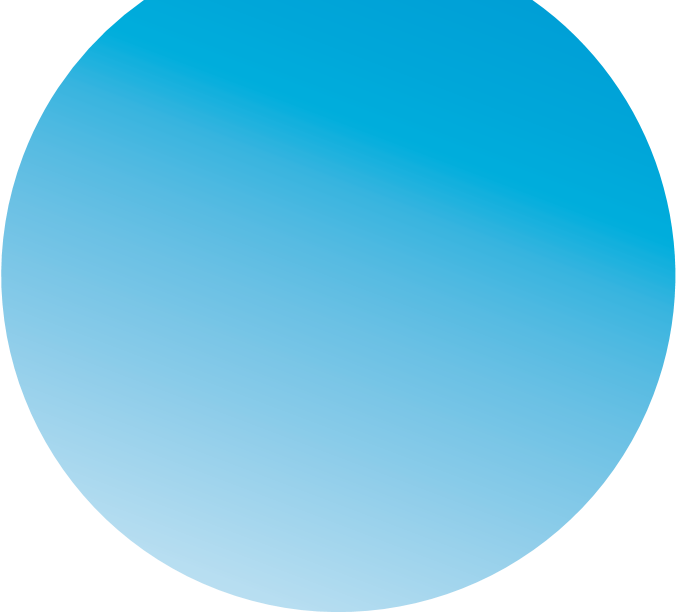 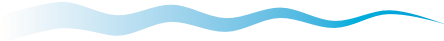 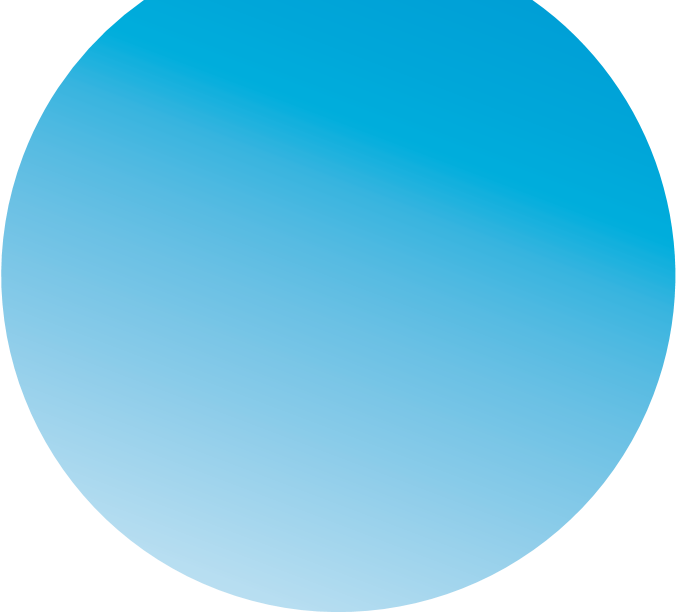 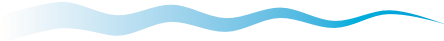 Please notify FORCE if you would like to cancel this declaration, change your name or address or no longer pay sufficient tax on your income and / or capital gains.  If you pay Income Tax at the higher or additional rate and would like to receive additional tax relief due to you, you must include all of your Gift Aid donations on your Self-Assessment Tax Return or ask HMRC to adjust your tax code.Please return this form to:FORCE Cancer Charity, Corner House, Barrack Road, Exeter, EX2 5DWThese details will be retained for the exclusive use of FORCE and will remain totally confidential.Thank you for your support